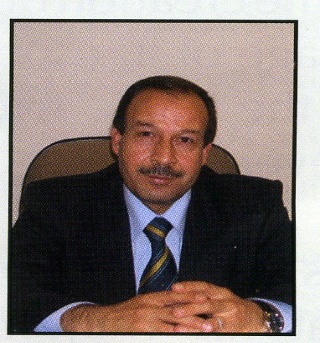 Personal DetailsDr. Yasser Abdullah Al-TamimiAssociate Professor of EnglishHead of the Department of Humanities andSocial SciencesCollege of Science and General StudiesAlfaisal UniversityRiyadh, KSAe-Mail: yaltamimi@alfaisal.eduTel : +(966-1) 215- 7735Mobile: 00966561252200 Education Research Interests:Phonetics, Phonology, Morphology, Applied linguistics, Pragmatics, and Translation Courses Taught: Taught several language and linguistic courses at the undergraduate and postgraduate levels, including phonetics and phonology, morphology, sociolinguistics, psycholinguistics, pragmatics, and applied linguistics, in many universities in the UK, Jordan, and Saudi Arabia.. Administrative ExperienceChair, Department of Humanities and Social Sciences at College of Science and General Studies/ Alfaisal University, since March 19, 2013, until present- Founder and Director of Language Center, Hashemite University 2005- 2008- Head of English Department, Hashemite University 2003-2006- Director of a Program for Literature and Cultural Studies, Hashemite University 2003-2006 - Secretary and Publicity Officer for the Association of Professors of English Language, Literature and Translation at Arab Universities (APETAU) 2003-2006, re-elected for 2006- 2009. Academic Experience:Associate Professor of English at the Department of Humanities and Social Sciences from 2011 until 2021 and the English Department from 2021 until the present. Associate Professor of Linguistics and Translation at the Department of Languages and Translation. College of Languages and Translation. KSU. Oct, 2009- August 25, 2011- Associate Professor of English at the English Department of Hashemite University/ Jordan since July 6, 2009 	- Assistant Professor of English, Hashemite University: English Department, May 20, 2002- July 5, 2009. - Research Assistant, Hashemite University:  English Department, 1998-1999- Lecturer, Applied Science University: English Department, Amman1992-1998- Editor of Ma'ab Bulletin, the Royal Assembly for Islamic Civilization Research. Al-Albayt Foundation, 1993-1994. The job also included setting up a bibliography for Arabic and Islamic manuscripts in different international universities. - Lecturer, Intermediate University College, Amman 1985- 1989 - Translator, Private sector, Saudi Arabia. 1991-1992- Translator, Jordan Armed Forces: Directorate of Military Training, 1990-1991- Translator, Arab- European Social and Political Research Group, 1989-1990Dissertations- Tamimi, Y. (1989). Arabic-English Voice Dysfunction in Laryngeal Pathology: An –Electro-Laryngographic Study. Part of a joint project with University College London.  English Department, University of Jordan. -Tamimi, Y. (2002) 'h'- Variation and Phonological Theory: Evidence from Two Accents of English. School of Linguistics and Applied Language Studies (SLALS) University of Reading, UK.PublicationsAl Tamimi, Y. (2005). "A multiple-trace-based Proposal for Linguistically Unconditioned Variability" in International Journal of Arabic-English Studies (IJAES), vol.6, 2005, pp. 71-84Gorgis, D. and Al Tamimi, Y (2005). "Binomials in Iraqi and Jordanian Arabic" in Journal of Language and Linguistics, Vol. 4 (2), 2005. pp. 135-150Al Tamimi, Y. and I'lawi, N. (2006) "?- Variation in Northern Jordanian Arabic: Manifestations of Standard Origin" in Journal of Language and Linguistics 5 (2), 2006, pp. 230- 246. UKAl Tamimi, Y. and Rabab'ah Gh. (2007) "The Relationship between Phonological Awareness and Word Reading" in Poznan Studies in Contemporary Linguistics 43 (2), 2007, pp. 5-21. Poland.  Al Tamimi, Y. and Gorgis, D. (2007) "Romanized Jordanian Arabic E-messages" in Language, Society and Culture, issue 21, AustraliaShbool, Y., Asassfeh, S. Al Tamimi Y., Shbool, S (2010) "Curriculum Development in Jordan: Continuous Improvement towards Excellence". In J. D. Kirylo & A. K. Nauman (Eds.) Curriculum Development From Around the World (pp. 170-182). Olney, MD: Association for Childhood Education International. Southeastern Louisiana University Al Tamimi, Y. (2012) "Relevance of Phonological Awareness Intervention to a Jordanian EFL Classroom" Arab World English Journal (AEEJ), Vol.3 (2), 117 – 147Al Tamimi, Y & Al Shboul, Y (2013) "Is the phonotactics of the Arabic complex coda Sonority-based?" Journal of King Saud University - Languages and Translation Vol. 25, No 1, 21–33.  Al-Shaboul Y, Asassfeh S, Alshboul, S. & Al Tamimi, Y (2014) "Arabic Phonemic Awareness (PA): The Need for an Assessment Tool" Asian Social Science (Canadian Center of Science and Education) Vol 10, No 1 (2014)Noureddine, G & Al Tamimi, Y (2015). Enhancing EFL Learners’ Communicative Ability through an Interactive Approach. Journal of the Faculty of Letters, Languages and Arts, Vol.12 Pages 31-42. House of publication: edition Errachad. ISSN: 1112-4229Al Tamimi, Y & Khalil, H. (2016). The French Language in Saudi Arabia: A Sociolinguistic Overview. L’Harmattan, ParisAl Tamimi, Y & Khalil, H. (2016) The French Language in Saudi Arabia: linguistic and educational policies. Arab Journal for Linguistics and Pedagogy. Cairo Al Tamimi Y. & Basandi, Kh. (2020).  Language planning in textbooks for teaching Arabic to speakers of other languages: a study of two selected models. revue tawassol. Vol 26 (2) pp 196- 2013Al Tamimi, Y. (2020) “/dˤ/-Variations in Saudi Arabian Broadcasting and Linguistic Conditioning.  Jordan Journal of Modern Languages and Literatures Vol.12, No. 4, pp 455-474Al Tamimi, Y ( 2020) . /dˤ/-Variations in Saudi Newscasting and Phonological Theory. International Journal of English Linguistics; Vol. 10, No. 4; 2020 ISSN 1923-869X E-ISSN 1923-8703 Published by Canadian Centre of Science and Education. Pp 11-20Al Tamimi, Y, Camargo, G. & De Melo, R. (2022). Washback of a High-stakes Language Exam on Spanish Teachers’ Practice in Brazil.  Journal of Linguistics and Language Teaching. 13 (1), 85-108Al Tamimi, Y and Smith, M. (2023). Phonological Features of Saudi Arabian Anthroponyms. Arab World English Journal (AWEJ) Volume 14. Number 1 March 2023, 486-501. Al Tamimi, Y., & Mansy, M. (2023). Subtitling Research in the Arab World. International Journal of Linguistics, Literature and Translation, 6(1), 01–09. Al Tamimi, Y., Makhlouf, A & Al Qaisi, A (2022) The Cultural and Civilizational Discourse in Saudi Women’s Novels: Evidence from Raja’ al Sane’s Banat Al Riyadh. Journal of Sociolinguistics and Discourse Analysis. Vol 8 (1), 77-87.Al Tamimi, Y. (2023). The Social Discourse and its Meanings in Saudi Women’s    Novel: Evidence from Raja’ Alem’s Khatem Novel. Vol 10 (1), 117-124. Ish’a’-Linguistics and Translation Journal (ASJP) Morve, R. & Al Tamimi, Y (2023). A Critical Discourse Analysis of Leila Aboulela’s Minaret. Rupkatha Journal on Interdisciplinary Studies in Humanities, Vol 15 (3). Al Tamimi, Y and Lisun, Yanina. Anglicism Influence on Students as Consumers of Social Media Content. Submitted Al Tamimi, Y, Mansy, M, Elaiwah, A, Basandi, K & Aldroubi, A. A componential analysis of seemingly redundant particles in English translations of the Qur’an. In progress Al Tamimi, Y. Linguistic planning for developing English language programs in Arab universities: A study on foundations and approaches to teaching English as a second language. In progress Merahi, A., Makhlouf, A. & Al Tamimi, Y. Students’ perceptions of teaching translation from qualitative and quantitative perspectives. In progressGrants Grant No 425011811126 (December 11, 2012) from AU Research and Graduate Studies Council (Internal Research Grants 2012 Competition). Project Title: An Interlanguage Pragmatic Study of Expressions of Refusal by Saudi EFL Learners (Single and PI). IRG 2020Conferences  - Acoustic, Physiological and Aerodynamic Aspects of fricative sounds. SLALS 2000 Conference, Reading, UK- Speculations on the IPA Chart. SLALS 2001 Conference, Reading, UK- Lexical representations in Optimality Theory. SLALS 2002 Conference, Reading, UK.- The Exemplar Model. APETAU 2nd International Conference. University of Jordan. 2003, August 26-28.- Phonological problems facing Jordanian EFL Learners. APETAU 1st Regional Forum. Hashemite University, August, 7, 2004- Binomials in Iraqi and Jordanian Arabic (with Dinha Gorgis). Yarmouk University 17th International Conference on Language, linguistics, literature and translation. April 12-14, 2005. - Glottal stop variations in Colloquial Jordanian Arabic (with Nazeeh Ilawi). Apetau 3rd International Conference, University of Jordan, August 23-25, 2006.- The relationship between phonological awareness and word reading: Evidence from Jordanian EFL classroom (with Ghaleb Rabab'ah). The International TESOL Arabia 2008 Conference. Dubai Men's Colleague March 13-18, 2008. - Is the Sonority Sequencing Principle a Reliable Phonological Predictor of Modern Standard Arabic Complex Coda? The 5th Annual International Conference on Mediterranean Studies, Athens, Greece, on 4-7 April 2012-Phonological Variation and Phonological Theory. 12th International Conference of the Department of Linguistics: The Romanian Language: Synchronic Variation, Diachronic Variation. Faculty of Letters, University of Bucharest, Romania, Dec 14-16, 2012. -Phonological Awareness Intervention. INTED2013: 7th International Technology,
 Education and Development Conference. Valencia, Spain, March 3-6, 2013-Refusal Strategies and Pragmatic Competence of Saudi EFL Learners. Global Conference on Linguistics and Foreign Language Teaching December 05 – 08, 2013 Antalya, Turkey-TOEFL ITP Effectiveness. The 4th ETS Global EMEA Conference. May 12-15, 2014 Krakow, Poland. -Motivation and Gender in high-level EAP/ESP Classes in Saudi TESOL Arabia 21st Annual International Conference. Dubai, March 12-14, 2015.- New Phonological measures in Arab EFL school curricula. 3rd Saarbrucken Conference on Foreign Language Teaching. Germany, Oct 29-31, 2015.Al Tamimi Y., Malik Sh. (2020) Cultural and linguistic features in modern Saudi advertisements in the II International Scientific and Practical Conference “Journalism and Advertising: interaction vectors”. Kyiv National University of Trade and Economics. March 19, 2020 р. Kyiv, pp. 57-62Basandi, K & Tamimi, Y (2021) Language planning for Arabic language programs in Arab universities: The second International Conference organized by the International Council for Arabic Language, 18- 19 December, Lebanon: Beirut.Al Tamimi, Y (2022). Invited plenary speaker. Variation and Phonological Theory. International Conference on Advances in English Language, Jaipur (14-15 October 2022). Lectures and Seminars- Electro- laryngography analysis of larynx excitation waveforms.  English Department Hashemite University, 2004- Amman Message: An authentic introduction to Islam. A lecture given to American students joining the Arabic Summer Intensive Program held at Hashemite University, 2004- Towards more cross-cultural understanding. A lecture given to American students joining the Arabic Summer Intensive program at Hashemite University, 2005- Problems Encountering Learners of Arabic as a Foreign Language. International Students' Annual meeting. University of Oklahoma, USA, 2006- Arabic as the 2nd international language. Department of Modern Languages. Baylor University, USA, 2006- Bridging Cultural Gaps. Language Center Scientific Day, 2007- Shortcomings of phonological theories . Department of European Languages and Translation. King Saud University. April, 23, 2010Scholarships- University of Jordan scholarship for MA degree in Linguistics, 1986- 1989- Hashemite University scholarship for PhD degree in Linguistics, 1999-2002CommitteesAward committee, Chair, College of Science/ Alfaisal University 2018- presentHiring Committee/ College of Science and General Studies/Alfaisal 2016- presentGeneral Education Advisory Committee at Dar Al-Hikmah University for the AY 2022/2023 and 2023/2024- Secretary and vice president of the committee set up by the Ministry of Higher Education and Scientific Research/ Jordan for designing a test of Arabic as a foreign language (TOAFL).-Member of the committee for English language proficiency Exam, Ministry ofHigher Education and Scientific Research/ Jordan, 2005/2006-Member of the committee for TOEFL courses curricula for postgraduate students,  formed by the Ministry of Higher Education and Scientific Research/ Jordan, 2007/2008 -Member of Ministry of Higher Education committee for Preparing English Proficiency Test for post-graduate students in Jordanian state and private universities, 2007/ 2008-Member of seminars and conferences committee, Hashemite University 2005- 2009-Head of English Department's committees at the College of Arts/ Hashemite University (2003-2006)- Member of Faculty of Sciences and Arts Council (2002-2003). Representative of the English Department/ Hashemite University -Member of Faculty of Arts' Steering Committee/ Hashemite University (2005/2006)-Member of the Language Center Council, Hashemite University (2005-2008)- Member of the Faculty of Arts' Council, Hashemite University- Member of the Faculty of Art's study plans committee/ Hashemite University (2005-2006) -Member of the committee of restructuring the International Relations Office/ Hashemite University (2005-2006)- Member of the committee set up for reviewing the study plans for the different programs in the College of Languages and Translation, in view of some conflicts with courses offered by the University Preparatory Program. King Saud University, 2010- Member of the higher committee for Academic Accreditation at the College of Languages and Translation. King Saud University, 2010- Member of the Library Committee at the College of Languages and Translation. King Saud University, 2010- Member of the committee for disabled students at the College of Languages and Translation. King Saud University, 2010- Member of the Hiring Committee at the College of Languages and Translation. King Saud University, 2010-Chair of the accreditation committee formed to qualify KSU College of Language and Translation to NCA (Standard 5: Student's Support) - Member of the accreditation committee to qualify the English Program of KSU College of Language and Translation the accreditation of the American Commission (CEA) - Quality Assurance Officer, College of Science and General Studies of Alfaisal University, 2012 till end of Fall of 2013- Member of Alfaisal University committee set up for preparing the University to meet the demands of NCAAA (Standard 4 : Teaching and Learning)-Chair of Quality Assurance and Assessment Committee, College of Science and General Studies of Alfaisal University since Oct 7, 2013 - 2015 -Chair, UPP intercollegiate Committee/ English, spring 2013-Member, CoSGS Research Committee 2012 till presentChair of CoSGS Grievance Committee 2014-2015Activities - Contributed to building cooperation between the Hashemite University and a number of British and American Universities by participating in two important official visits to both the UK and the USA. 2005, 2007, respectively- Contributed to the success of the mission of the International Relations Office at the Hashemite University (2005- 2008)-Contributed to promoting Arabic by setting up the Arabic Summer Intensive program (ASIP) and by preparing various Arabic language programs upon request of different international universities. (2005-2008)-Contributed in various capacities to the success of many conferences and seminars, including digital video ones, held at the Hashemite University (2002- 2009)-Contributed to the accomplishment of various publications launched by the Hashemite University (2005-2008)- Contributed to the establishment of the American Studies Resources Room for the benefit of the University students. (2006-2008)-Contributed articles and essays that increase students' national awareness and deepen their sense of responsibility. (2003- 2008)- Contributed to increasing academic accreditation awareness at the College of Languages and Translation of King Saud University by holding seminars for both students and faculty.(2009- 2011)- Participated actively in all seminars and workshops at the College of Languages and Translation of King Saud University (2009-2011).-Provided quality assurance advice and guidance to colleagues at the College of Science and General Studies of Alfaisal University (2012-2015)- Chaired the committee set up to introduce new elective courses in humanities and social sciences and to re-design the PHL 101 to suit AU's different programs (Biomedical Ethics, Business Ethics, Engineering Ethics, and Ethics and Social Policy in Computing & IT)Contributed to the course descriptions of French, Spanish, German, Introduction to Psychology, and Introduction to Sociology. -Assisted in designing the new UPP program through membership in the Mother UPP Intercollegiate Committee and as Chair of DHSS. Association Membership- The Secretary and Publicity Officer of the Association for Professors of English Language, literature and Translation at Arab Universities (APETAU), 2003-2006- APETAU Administrative Board, 2006-2009Editorial BoardAthens Journal of PhilologyJournal of Psycholinguistic ResearchRevista Romana de BioeticaJournal of Humanities and Social Sciences Research, Malaysia  Journal of Studies in Social Sciences & Humanities – JSSSH, ViennaStylistics Journal, AlgeriaLondon Journal for Linguistics and Social SciencesSkillsUp-to-date computer and internet skills E-learning skillsQuality AssurancePh.D.2002University of Reading, UKMA1990University of Jordan (thesis was part of a joint research project with University College London) BA1985Yarmouk University